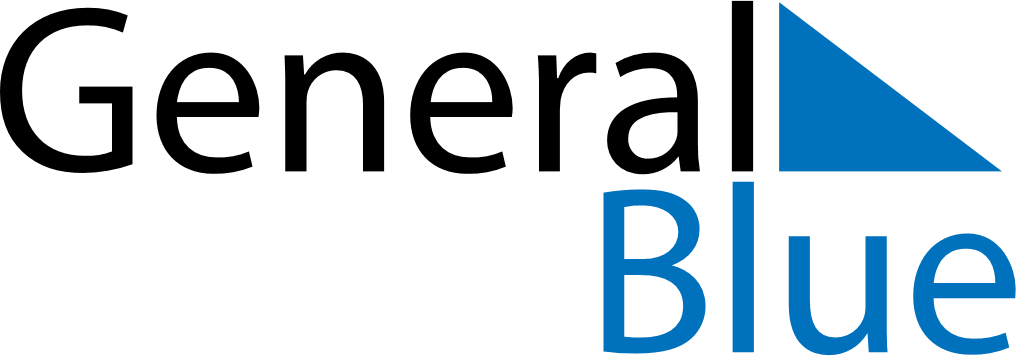 July 2030July 2030July 2030UkraineUkraineSUNMONTUEWEDTHUFRISAT1234567891011121314151617181920Statehood Day2122232425262728293031